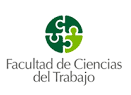 INSCRIPCIÓN EN EL CURSO DE NÓMINAS Y SEGURIDAD SOCIAL – SEPTIMA EDICIÓNOrganizado por la Facultad de Ciencias del trabajo, con la colaboración del Ilustre Colegio Oficial de Graduados Sociales de Huelva. El curso, que tuvo una gran aceptación y tasa de éxito en sus ediciones anteriores, tiene las siguientes características:Impartido por graduados sociales colegiados ejercientes.Son 42 horas repartidas en 14 sesiones en horario de tarde (de 16:30 a 19:30 h.). Comienzo: lunes, 13 de febrero de 2023. La clausura del curso y entrega de diplomas tendrá lugar el miércoles 12 de abril.Plazas limitadas: 30 (se respetará la fecha de solicitud de inscripción y el orden de alumnos por curso (se priorizan los alumnos de 4º curso, seguidos de los de 3º curso y por último egresados que estuvieran interesados en realizarlo).Normas de matrícula: Los alumnos interesados deben enviar un correo a decano@fcct.uhu.es indicando nombre completo, curso en el que están matriculados o si son egresados y DNI antes del 23/01/2023.Coste de la inscripción: 30€ (administración y expedición de diplomas). Sólo se expedirá diploma a aquellos alumnos que asistan al 100% de las sesiones programas en el calendario del curso. MUY IMPORTANTE:El plazo para la solicitud de inscripción es desde el 16/01/2023 al 23/01/2023.Lista de admitidos: 30/01/2023.El plazo para realizar el ingreso de los alumnos admitidos (en el momento de confirmar su admisión se indicará la cuenta de ingreso) es hasta el día 06/02/2023. Si quedara alguna plaza vacante se avisaría al siguiente solicitante que conste en la lista.
                 CURSO NOMINAS Y SEGUROS SOCIALES. 2022-2023SOLICITUD DE INSCRIPCIÓN (todos los datos son obligatorios)Apellidos y nombreD.N.I.E-mailTeléfono de contactoTitulación de la UHU en la que estás matriculado / Egresado:Curso superior en el que estás matriculadoEnviar por e-mail a la secretaría del decanato (decano@fcct.uhu.es) antes del 23/01/2023